Анализ методической работыШМО учителей начальных классовза 2017 – 2018 учебный год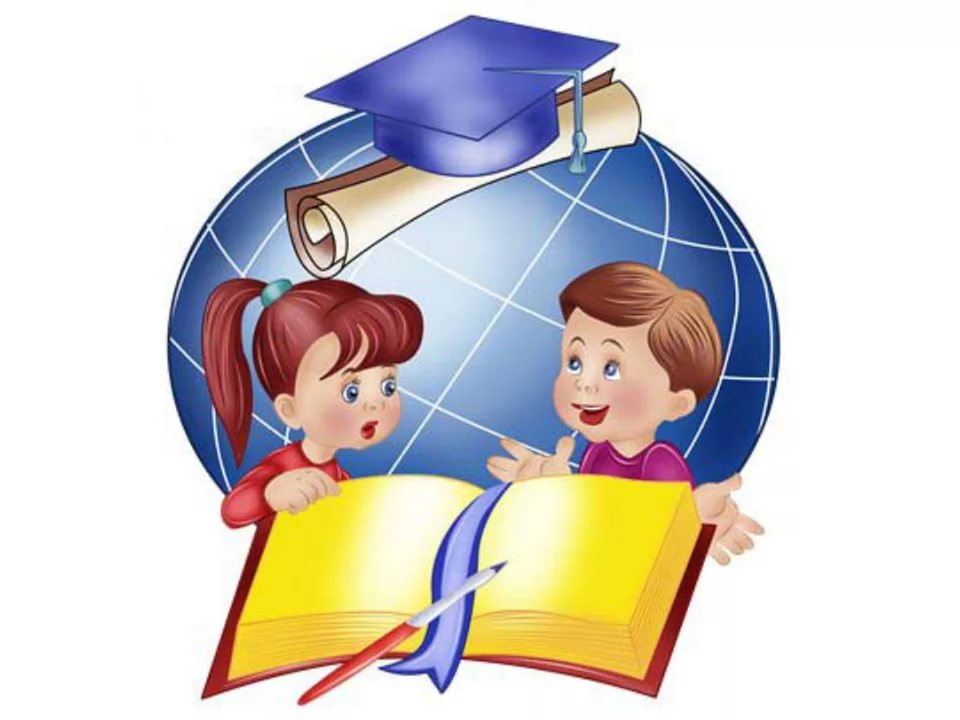 Анализ работы начальной школыза 2017 - 2018 учебный год.В 2017 – 2018 учебном году перед педагогами начальной  школы стояла цель: продолжить работу по обеспечению качества обучения, выявлять  и развивать способности каждого ученика, формировать духовно богатую, свободную, физически здоровую, творчески мыслящую личность, обладающей прочными базовыми знаниями за курс начальной школы, реализация ФГОС.             Для достижения данной цели решались следующие задачи:Продолжение  работы по обеспечению качества обучения.Совершенствование форм и методов работы с одарёнными и слабоуспевающими детьми.Активное использование информационных компьютерных технологий в образовательном процессе.Применение  нормативных документов и образовательных программ ФГОС второго поколения.Продолжение просветительской работы с родителями по вопросам обучения и воспитания, систематическое ознакомление их с результатами обучения и достижениями учащихся.Создание условий  для реализации творческого потенциала педагогов, поддерживание и стимулирование инициативы учителей, развитие и совершенствование различных форм методической деятельности.Систематическое осуществление внутришкольного контроля.Вся работа учителей начальной школы была  направлена на создание комфортной обстановки для получения знаний и всестороннего развития ребенка как личности и решения поставленных задач.        В 2017– 2018 учебном году учителя работали над темой «Повышение качества обученности школьников на основе развивающих личностно-ориентированных технологий» и в то же время систематически повышающих своё профессиональное мастерство по индивидуальной для каждого учителя теме самообразования. Эти  задачи  решал  педагогический  коллектив  учителей  начальной  школы  в  составе  17 человек. Из них  высшее  образование  имеют  10 человек, среднее  педагогическое – 7  человек.   Имеют  высшую  категорию – 9  чел,  первую  категорию -  4 человек,  4 учителя  соответствуют занимаемой должности.В  2017 – 2018  учебном  году  в  начальной  школе  было  17  классов.  Программа «Школа России» была   во  всех 1-4-х  классах.         В 2017- 2018 учебном  году  учителя  начальных классов  проходили курсы повышения квалификации. В  июле 2017 года – Шрамко С.В., Калинова М.А., Алилова М.С., Зеленова М.А., Хирамагомедова Л.М.             В октябре 2017года – Рамазанова С.А. В апреле 2018года – Гаджиева И.Г.Все заседания ШМО проходили  своевременно в деловой обстановке. Методика преподавания была направлена на инновационный подход к обучению, с применением образовательных технологий.  В ноябре 2017года в начальных классах проходила неделя под названием «Как прекрасен этот мир!» Все классы приняли активное участие. Учителя  провели мероприятия: «Экологическое ассорти», « Судьба природы  в наших руках», «Сохраним нашу зеленую планету», КВН « Мы - друзья природы»,  экологическую викторину, олимпиады по окружающему миру, конкурс рисунков, конкурс чтецов, конкурс поделок, фотоконкурс.В декабре 2017 года в начальной школе проведена предметная неделя экологии «Звери, птицы, лес и я – вместе дружная семья». В январе 2018 года проведена неделя русского языка в начальных классах. Были проведены открытые уроки, различные мероприятия, конкурс «Волшебное перо», конкурс сочинений, олимпиады по русскому языку. После проведенных недель было проведено награждение призеров всех конкурсов. Весь материал красочно оформлен и собран в папки.В  течение  учебного  года во 2- 4-х классах    были  проведены  все запланированные  контрольные  работы по  русскому языку, математике, литературному чтению, окружающему миру.           В апреле месяце были проведены ВПР в начальных классах, выполняли эти работы все учащиеся 4-х классов.Всего участникам предстояло выполнить 15 заданий по русскому языку, 11 заданий по математике и 10 заданий по окружающему миру.                    Результаты проведения ВПР  в 4-х классах Русский язык:Выполняло работу:-Всего-118-Отсутствовало: 1-Справились с заданиями: 116-Не справились: -2Качественный показатель: 71%Математика:Выполняло работу:-Всего- 119-Отсутствовало: --Справились с заданиями: 115-Не справились:4Качественный показатель: 75%Окружающий мир:Выполняло работу:-Всего- 119-Отсутствовало: --Справились с заданиями: 118-Не справились:1Качественный показатель: 78%Был проведен анализ выполненных работ.        В январе и мае месяце ежегодно проводятся мониторинги по русскому языку, математике,  литературному чтению, окружающему миру в 1 –х классах.Мониторинг  знаний учащихся в 1-х классах  (русский язык, май 2018 г.)Мониторинг  знаний учащихся в 1-х классах (математика, май  2018г.) Мониторинг  знаний учащихся в 1-х классах (лит. чтение,  май  2018 г.)Мониторинг  знаний учащихся в 1-х классах  ( окр. мир,  май  2018 г.)               Основной показатель творческой работы педагогов – достаточные знания обучающихся. В целях установления соответствия знаний учащихся требованиям программы по основным предметам (русский язык, математика, литературное чтение, окружающий мир) проведены итоговые проверочные работы.Результаты итоговых проверочных работ по русскому  языку во 2-4 классах  за 4 четверть 2017-2018 уч. годаРезультаты итоговых проверочных работ по математике во 2-4 классах  за 4 четверть 2017 -2018 учебного годаМониторинг  знаний учащихся во 2- 4-х классах                                                  ( окружающий мир,  май 2018 года)Мониторинг  знаний учащихся во 2- 4-х классах                                                  ( литературное чтение,  май  2018 года)По итогам контрольных работ учителям начальных классов даны следующие рекомендации:1.В целях повышения грамотности учащихся 1 ступени обучения необходимо: - повысить результативность работы по совершенствованию у учащихся навыков чтения и письма;- добиваться прочного усвоения учащимися теоретического материала и умения связывать теорию с практикой;- систематически осуществлять работу над ошибками;- всем учителям начальных классов рекомендуется обратить внимание на типичные ошибки, их причины и возможные пути устранения пробелов.2. В целях повышения уровня математической подготовленности учащихся младших классов необходимо: - повысить персональную ответственность каждого учителя за результат работы;- добиваться прочного усвоения учащимися теоретического материала и умения связывать теорию с практикой;- совершенствовать навыки решения всех типов задач.3. Учителям начальных классов тщательно проанализировать результаты своей педагогической деятельности, выявить положительные и отрицательные факторы, повлиявшие на уровень преподавания.В  течение  учебного  года члены администрации школы посещали уроки учителей. Наиболее  распространённой  формой  учёта  знаний  становится  сочетание  индивидуального  опроса  с  коллективной  работой  всех  учащихся. Учителя  часто  проводят  тематический  учёт, обобщающий  знания  учащихся  по  наиболее  важным  темам  программы.  На  каждом  из  посещённых  уроков  использовался  личностно – ориентированный  подход  в  обучении. Уроки  педагогов не всегда отличались  высоким  уровнем  педагогического  мастерства, творческой  активностью  детей.    По итогам посещения уроков даны рекомендации: 1. Эффективно использовать личностно-ориентированные,  мультимедийные, здоровьесберегающие технологии. 2. Рационально использовать учебное время урока. 3. Проверять запись д/з обучающимся в дневниках, выставлять отметки в дневник. 4. Классным руководителям продолжить работу по формированию классного коллектива .           С  начала  учебного  года  проводилась  работа  с  документацией: контроль за  оформлением  журналов  и  личных  дел, составление  расписания  уроков, дежурства  учителей, проверялись  тематические  и  учебные  планы и т.д.       По плану  проверялись  контрольные  и  рабочие  тетради  по  русскому  языку  и  математике. Все  учителя  ежедневно  проверяли  тетради, иногда не все ошибки исправлялись. Учителя следили за качеством работ, оценки выставлялись не всегда объективно. Анализируя  письменные  работы, можно  сделать  вывод, что учителя  проводят  разнообразные  виды  работ, творческие  работы, самостоятельные  работы.    Контролировалось  и  ведение  дневников  учащихся. Учителя  проверяют  дневники  еженедельно, о  чём  свидетельствует  росписи  учителей. В некоторых дневниках не везде стояли подписи родителей. Не во  всех  проверенных  дневниках  есть  запись  расписания  уроков  и  домашних  заданий, текущий  и  итоговый  учёт  знаний. Были даны рекомендации по ведению дневников: учить детей аккуратно, грамотно и своевременно заполнять дневники, обязать родителей своевременно проверять и расписываться в дневниках. В  начале  каждой  четверти  проходила  проверка  тематического  планирования. Хочется  отметить, что  учителя  начальной  школы  грамотно  составляют  тематическое  планирование, которое  соответствует  действительной  работе  учителя.  Ежемесячно  проводился  контроль  над  ведением  классных  журналов. Все  учителя  начальной  школы  выполняли  инструкцию  по  ведению  журнала, были  оформлены  информационные  данные, листы  здоровья, учёт  движения  и  посещаемости  учащихся. На  контроле постоянно  выполнение  программы, аттестация  учащихся, тематический  учёт  знаний, нормы  самостоятельных  и  контрольных  работ. Замечания по ведению классных журналов получали учителя физической культуры, английского языка, ОМРК.          За  истекший  учебный  год  проводился  контроль  над  методической  работой, посещались  все  заседания  МО. Задача  методической  работы  состояла  в  том, чтобы  обеспечить  систематическую  самообразовательную  работу  учителя, рост  его  научно – теоретической  подготовки  и  методического  мастерства  в  целях  повышения  эффективности  учебно-воспитательного  процесса.  	Содержание  работы  определялось  единой  методической  темой          « Повышение качества обученности школьников на основе развивающих личностно-ориентированных технологий»». МО  работало  по  плану, составленному  на  основе  анализа  процесса  за  истекший  год. В  течение  учебного  года  было  проведено  5  заседаний, на  которых  рассматривались  вопросы  методического  характера  и  психологии  младшего  школьника. Четыре раза  за  год  анализировались  результаты  контрольных  работ  по  русскому  языку, математике, окружающему миру  и  проверки  техники  чтения, изучались  основные  пробелы  в  знаниях  учащихся, намечались  формы  и  методы  по  восполнению  пробелов.   Особое  внимание  отводилось  вопросам  санитарных  требований  и  недопустимости  перегрузки  учащихся  начальной  школы, использованию  здоровьесберегающих   технологий  в  учебно-воспитательном  процессе.         По итогам 2017-2018 учебного года во всех классах начальной школы программа выполнена по всем предметам с небольшим уплотнением. Контрольные работы, срезы знаний,  уроки развития речи проведены согласно тематическому планированию. Большинство учителей начальных классов творчески подходят к своей работе, используют новые педагогические технологии, личностно-ориентированный подход. Это способствует развитию познавательных интересов у учащихся, логического мышления, памяти, воображения, привития интереса к учебной деятельности. Важно уже в начальной школе поддержать интерес детей к знаниям, выявляя особо одаренных учеников. Ведь именно в этот период проявляются и активно развиваются склонности, способности, таланты. В основе работы с одарёнными учащимися лежит разноуровневая дифференциация, которая широко применяется учителями начальных классов на разных этапах учебного процесса.        Ежегодно в начальной школе проходят школьные олимпиады по предметам: литературное чтение, русский язык, математика, окружающий мир, изобразительное искусство, а также комплексные олимпиады. По результатам  проведенных олимпиад проводилось награждение призеров. Те учащиеся, которые показали хорошие результаты в школьных олимпиадах, приняли активное участие в муниципальном  этапе предметных олимпиад,  в результате которых  было получено 14  призовых местРусский язык                            Адильсолтанова Эмилия  - 3 «А» кл. – 2 место                                                  Османова Динара – 3 «В» кл. - 3 местоЛитературное чтение            Адильсолтанова Эмилия  - 3 «А» кл. – 1 место  Математика                                Адильсолтанова Эмилия  - 3 «А» кл. – 1 место Окружающий мир                   Крамарова Дарья – 2 «В» кл. - 1 место                                                                     Мартыненко Елена – 2 «В» кл. – 3 место                                                                                                                                                                                       Шамсудинова Хадижат – 2 «Г» кл. – 3 место                                                         Адильсолтанова Эмилия  - 3 «А» кл. – 1 место                                                           Магомедова Марьям – 3 «Г» кл. - 3 место  Изобразительное искусство                                                            Адильсолтанова  Эмилия – 3 «А» кл – 2 место                                                         Борцова Кристина – 3 «А» кл.-  1 место                                                          Сталоверова Виктория -4 «Б» кл. – 3 место                                                           Магомедова Марьям – 3 «Г» кл. – 3 место                                                            Цыбенко Никита – 2 «Г» кл. – 1 место                                                         Высоких результатов достигли учащиеся 3 «А» класса, благодаря кропотливой работе учителя  Шрамко С.В.  Хорошо выступили учащиеся 2 «В» , 2 «Г», 3 «Г», 3 «В» и 4 «Б» классов, учителя Хомутова З.И., Хирамагомедова Л.М., Гуценко Н.А., Гренько С.Н., Калинова М.А. Учащиеся 1-3-х классов приняли участие в дистанционной олимпиаде «Олимпусик»,  130 учащихся выполняли интегрированные тесты по русскому языку, математике, окружающему миру и получили дипломы участников.Проектная деятельность, которой уделяется много внимания на уроках и внеурочных занятиях, очень важна для формирования умения вести исследовательскую работу у младших школьников и дальнейшего постижения основ научно - исследовательской деятельности. Дети охотно включаются в самостоятельный поиск новой информации, с огромным желанием представляют свои проекты.              Со 2 по 6 апреля  проведен школьный этап конкурса «Первоцвет». В нем приняли участие учащиеся 2-4-х классов. Были подготовлены интересные, содержательные проекты, презентации.  Участники демонстрировали опыты, проводили анкетирование, сами использовали интерактивную доску.   Жюри в составе зам. дир. по НМР Лютой З.М., зам дир. по УВР Узуновой В.И.,  рук. ШМО Ветровой Л.П.  оценивали эти проекты.     2 классы     04.04.2018г.                                                                                                                               1. Цыбенко Никита – 2 «Г» кл. «Снежные исследования».  –1 место                             Руководитель: Хирамагомедова Л.М.                                                         2.Сталоверова Валерия – 2 «В» кл. «Почему я расту?»         - 2 место                                                Руководитель: Хомутова З.И.                                                                                          3. Гаджиева Карина – 2 «Б» кл. «Бездомные животные».  –    3 место                                                                                                                                                 4. Рагимова Наргиз –  2 «Б» кл. «Чудо – ягода банан».        –  3 место                             Руководитель: Бахишова Г.С.        3 классы        05.04.2018г.                                                                                                                            5. Адильсолтанова Эмилия- 3 «А» кл. «Какой сок полезен. Роль и значение витаминов в рационе школьников».  – 2 место               Рук. Шрамко С.В.                                                   6.Газиева Фатима –  3 «Б» кл. «Молочные превращения или что такое сыр?»                                                                 -1 место                                                           Рук. Эсенова Л.С.                          7.Ахмедова Патимат – 3 «Б» кл. «Чипсы. Польза или вред?»  -         1 место                                    Руководитель: Эсенова Л.С.                                                                                       8.Алиева Хадижа –      3 «Г» кл. «Почему морская вода соленая?»  - 2 место                             9.Исмаилова Карина -3 «Г» кл. «Почему корабли не тонут?»            -3 место                Руководитель: Гуценко Н.А.      4 классы         06.04.2018г.                                                                                                                          10. Зайцева Милана – 4 «А» кл. «Бактерии и микробы».                   – 1 место                                                                       11.Богомолова Татьяна  -  4 «А» «Математика на кухне».                -  3 место                        12. Гасайниева Саида – 4 «А» кл. «Вода живая и мертвая».              – 2 место       Руководитель: Тимошенко Н.Е.                                                                                       13. Губаненко Милана  –        4 «Б» кл. «Почему мы зеваем?»           - 3 место    14. Сталоверова Виктория  – 4 «Б» кл. «Почему мы плачем? Откуда берутся слезы?»                                                                                                      - 1 место   15. Исаев Ибрагим –               4 «Б» кл. «3 – Д  очки»                         -  2 место         Руководитель: Калинова М.А.                                                                                         16. Лутов Тимур  –                  4 «В» кл. «Вода – основа жизни».                                 17.Шатурин Владимир – 4 «В» кл. «Райская дуга или что такое радуга?»   Рук. Рамазанова С.А.На муниципальный этап были отправлены работы Газиевой Фатимы, Ахмедовой Патимат (3 «Б» кл), Исмаиловой Карины (3 «Г» кл.), Зайцевой Миланы (4 «А» кл.), Сталоверовой Виктории, Исаева Ибрагима (4 «Б» кл.). Грамотами были отмечены  работы Сталоверовой Виктории, Исаева Ибрагима, Исмаиловой Карины. На республиканский этап были отправлены работы Сталоверовой Виктории, Исаева Ибрагима.  	     Исходя из вышеизложенного,  перед учителями начальных классов поставлены следующие задачи на 2018-2019 учебный год по учебно-воспитательной работе:1.Повышать качество знаний учащихся по предметам путем применения    индивидуального, дифференцированного и личностно -  ориентированного подходов и современных педагогических  технологий;2.Активно использовать здоровьесберегающие, информационные компьютерные технологии в образовательном процессе. Продолжить изучение и применение современных инновационных психолого-педагогических систем образования.3.Совершенствовать формы и методы работы  со слабоуспевающими детьми.4.Продолжить работу по формированию общеучебных и исследовательских умений у младших      школьников. 5.Активизировать работу с одаренными детьми по участию в школьных, муниципальных,  республиканских олимпиадах и конкурсах. 6. Вести работу по преемственности между начальной и основной школой,               дошкольными учреждениями.       7. Применять мониторинговую систему отслеживания успешности обучения каждого ребенка, его роста. Сохранить у детей желание учиться дальше и сформировать у них основы умения учиться (через ситуацию успеха, портфолио).8.Активное вовлечение учителей в педагогический поиск, творчество, исследовательскую деятельность (участие в конкурсах, семинарах, повышение своего  педагогического мастерства)9.Продолжить изучение нормативных документов, методических писемМинистерства образования и т.д. с целью повышения профессиональнойкомпетентности.	Общие выводы:1. Работу учителей начальных классов за 2017-2018 учебный год можно считать удовлетворительной. Учебные программы по всем предметам пройдены. 2.   Поставленные задачи в основном выполнены. Консультации, беседы с учителями, разработка и внедрение в практику методических рекомендаций для учителей оказывают помощь в их работе.3. Учителя начальных классов продолжают работу над повышением своего педагогического мастерства и уровнем преподавания, по внедрению инновационных технологий в образовательном процессе;4. Учителя изучают  нормативные документы и примерные образовательные программы ФГОС второго поколения, изучают методику системно-деятельностного подхода в обучении младших школьников.5. Учителя школы владеют методикой дифференцированного контроля, методикой уровневых самостоятельных и контрольных работ.6. Учащиеся начальных классов были постоянными участниками школьных, городских мероприятий, посвященных различным праздничным датам, внеклассных мероприятий творческого и спортивного характера.№ФИОДолжностьОбразованиеСтаж Квалификационная категория   1Тимошенко Н.Е.Учительвысшее35 годавысшая   2Калинова  М.А.Учительвысшее10 летвысшая3Рамазанова С.А.Учительвысшее18 лет-4Алилова М.С.Учительвысшее42 летвысшая5Ветрова Л.П.Учительср/спец.26 годавысшая6Зеленова И.А.Учительвысшее17 летвысшая7Попова Г.А.Учительвысшее26 годавысшая8Маммаева Р.МУчительср/спец.43 лет19Лисицына Н.И.Учительср/спец.42 годвысшая10Бахишова Г.СУчительвысшее44 года111Хомутова З.И.Учительср/спец.48 лет112Гуценко Н.А.Учительср./сп2 года-13Гренько С.Н.Учительср/спец.26 годавысшая14Шрамко С.В.Учительвысшее22 годвысшая15Эсенова Л.С.    Учительср/.спец.           3 года-16Хирамагомедова Л.Учительвысшее5года-17Гаджиева И.Г.учительвысшее151Наименование ОУВсего учащихсяПисало«5»«4»«3»«2»% качестваПервичные баллы33-3824-3214-230-13МКОУ  СОШ №7 119118246032271%Наименование ОУВсего учащихсяПисало«5»«4»«3»«2»% качестваПервичные баллы13-1810-126-90-5МКОУ СОШ №7 119119454525475%Наименование ОУВсего учащихсяПисало«5»«4»«3»«2»% качестваПервичные баллы33-3824-3214-230-13МКОУ СОШ №7 119119326221178%классФ.И.О учителя«5»«4»«3»«2»%усп%качСр.б1а кл.Ветрова Л.П.11175197%82%4,11б кл.Зеленова И.А..121010-100%68%4,11в кл.Попова Г.А.10198-100%78%4,11г кл.Маммаева Р.М.2185389%71%3,71 д кл.Гаджиева И.Г.4104290%70%3,8классФ.И.О учителя«5»«4»«3»«2»%усп%качСр.б1а кл.Ветрова Л.П.12149-100%74%4,11б кл.Зеленова И.А..81210196%64%3,91в кл.Попова Г.А.14158-100%78%4,21г кл.Маммаева Р.М.1189-100%67%3,71 д клГаджиева И.Г.2612483%33%3,3классФ.И.О учителя«5»«4»«3»«2»%усп%качСр.б1аВетрова Л.П.21123197%89%4,41бЗеленова И.А..10157-100%78%4,11вПопова Г.А.16147-100%81%4,21гМаммаева Р.М.1297-100%75%4,21 дГаджиева И.Г.677580%52%3,6классФ.И.О учителя«5»«4»«3»«2»%усп%качСр.б1аВетрова Л.П.15175-100%86%4,31бЗеленова И.А..12155-100%84%4,21вПопова Г.А.12178-100%78%4,1ё1гМаммаева Р.М.887485%59%3,71 дГаджиева И.Г.1045-100%73%4,3классФ.И.О. учителя«5»«4»«3»«2»%усп%качСр.б2аЛисицына Н.И.71510197%66%3,82бБахишова Г.С.9148197%71%4,02вХомутова З.И.10203-100%90%4,22г Хирамагомедова Л.М.8167293%72%3,93аШрамко С.В.12136293%75%4,13бЭсенова Л.С.61310390%59%3,73вГренько С.Н. 5196488%70%3,73гГуценко Н.А.6159585560%3,64аТимошенко Н.Е.5911583%46%3,54бКалинова М.А.3157486%62%3,64вРамазанова С.А.6716-100%44%3,74гАлилова М.С.4157293%67%3,7классФ.И.О. учителя«5»«4»«3»«2»%усп%качСр.б2аЛисицына Н.И.6169197%68%3,82бБахишова Г.С.61511197%63%3,82вХомутова З.И.10176-100%;81%4,12г Хирамагомедова Л.М.10174293%81%4,13аШрамко С.В.14127294%74%4,13бЭсенова Л.С.5179197%68%3,8 3вГренько С.Н. 3228489%67%3,63гГуценко Н.А.61610391%62%3,74аТимошенко Н.Е.3179293%64%3,74бКалинова М.А.5166293%72%4,04вРамазанова С.А.10414293%48%3,84гАлилова М.С.6146389%69%3,8классФ.И.О. учителя«5»«4»«3»«2»%усп%качСр.б2аЛисицына Н.И.13128-100%75%4,22бБахишова Г.С.6179197569%3,82вХомутова З.И.7224-100%87%4,12г Хирамагомедова Л.М.7186293%75%3,93аШрамко С.В.15127-100%79%4,23бЭсенова Л.С.7159197%68%3,93вГренько С.Н. 12196-100%83%4,23гГуценко Н.А.11159-100%74%4,14аТимошенко Н.Е.1298293%;67%4,04бКалинова М.А.13114196%82%4,24вРамазанова С.А.41510-100%65%3,84гАлилова М.С.41311-100%60%3,7классФ.И.О. учителя«5»«4»«3»«2»%усп%качСр.б2аЛисицына Н.И.11157-100%78%4,12бБахишова Г.С.9159-100%72%4,02вХомутова З.И.1599-100%72%4,22г Хирамагомедова Л.М.11183197%87%4,23аШрамко С.В.18106-100%82%4,43бЭсенова Л.С.2253391%81%4,43вГренько С.Н. 13177-100%81%4,23гГуценко Н.А.11166294%77%4,04аТимошенко Н.Е.10118293%67%3,94бКалинова М.А.12125-100%82%4,24вРамазанова С.А.7166-100%79%4,04гАлилова М.С.4177-100%75%3,8